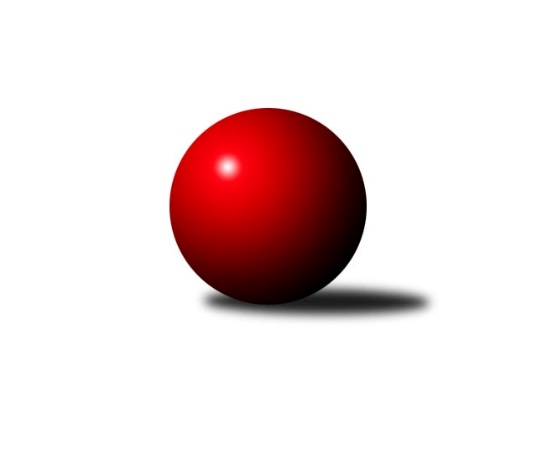 Č.20Ročník 2018/2019	20.5.2024 Krajský přebor Vysočina 2018/2019Statistika 20. kolaTabulka družstev:		družstvo	záp	výh	rem	proh	skore	sety	průměr	body	plné	dorážka	chyby	1.	TJ Nové Město na Moravě A	20	14	1	5	100.0 : 60.0 	(142.0 : 98.0)	2486	29	1722	765	31.7	2.	TJ Sokol Cetoraz	20	13	2	5	100.5 : 59.5 	(133.0 : 107.0)	2518	28	1757	761	40.6	3.	TJ Třebíč C	20	14	0	6	94.0 : 66.0 	(122.5 : 117.5)	2565	28	1761	804	34.4	4.	TJ Spartak Pelhřimov B	20	12	0	8	92.0 : 68.0 	(127.5 : 112.5)	2558	24	1768	790	32	5.	KK Slavoj Žirovnice B	20	11	1	8	94.0 : 66.0 	(135.5 : 104.5)	2546	23	1758	788	33.1	6.	TJ Třebíč B	20	11	0	9	82.5 : 77.5 	(119.0 : 121.0)	2497	22	1746	750	37.7	7.	TJ Spartak Pelhřimov G	20	10	1	9	87.0 : 73.0 	(130.0 : 110.0)	2494	21	1747	748	39.4	8.	TJ Sl. Kamenice nad Lipou B	20	8	3	9	80.5 : 79.5 	(124.0 : 116.0)	2491	19	1725	767	41	9.	TJ Nové Město na Moravě B	20	8	1	11	72.5 : 87.5 	(118.5 : 121.5)	2465	17	1719	746	38.4	10.	TJ BOPO Třebíč B	20	7	1	12	68.5 : 91.5 	(115.5 : 124.5)	2518	15	1739	779	45.4	11.	KK Jihlava C	20	5	1	14	52.5 : 107.5 	(92.5 : 147.5)	2429	11	1701	728	47.8	12.	TJ Start Jihlava B	20	1	1	18	36.0 : 124.0 	(80.0 : 160.0)	2369	3	1687	682	59.9Tabulka doma:		družstvo	záp	výh	rem	proh	skore	sety	průměr	body	maximum	minimum	1.	TJ Nové Město na Moravě A	10	9	1	0	58.5 : 21.5 	(82.0 : 38.0)	2609	19	2736	2528	2.	TJ Sokol Cetoraz	10	9	0	1	59.5 : 20.5 	(72.0 : 48.0)	2417	18	2563	2334	3.	KK Slavoj Žirovnice B	10	8	0	2	59.0 : 21.0 	(76.0 : 44.0)	2562	16	2667	2472	4.	TJ Spartak Pelhřimov G	10	8	0	2	56.0 : 24.0 	(75.0 : 45.0)	2640	16	2738	2535	5.	TJ Třebíč C	10	8	0	2	54.5 : 25.5 	(70.0 : 50.0)	2641	16	2687	2573	6.	TJ Třebíč B	10	8	0	2	52.5 : 27.5 	(70.5 : 49.5)	2659	16	2788	2552	7.	TJ Spartak Pelhřimov B	10	7	0	3	53.0 : 27.0 	(65.5 : 54.5)	2589	14	2685	2542	8.	TJ Nové Město na Moravě B	10	6	1	3	45.0 : 35.0 	(69.5 : 50.5)	2544	13	2620	2480	9.	TJ BOPO Třebíč B	10	6	0	4	43.5 : 36.5 	(67.0 : 53.0)	2438	12	2552	2343	10.	TJ Sl. Kamenice nad Lipou B	10	4	3	3	44.5 : 35.5 	(65.0 : 55.0)	2616	11	2697	2517	11.	KK Jihlava C	10	3	1	6	30.0 : 50.0 	(47.0 : 73.0)	2521	7	2639	2415	12.	TJ Start Jihlava B	10	0	0	10	18.0 : 62.0 	(41.5 : 78.5)	2308	0	2386	2211Tabulka venku:		družstvo	záp	výh	rem	proh	skore	sety	průměr	body	maximum	minimum	1.	TJ Třebíč C	10	6	0	4	39.5 : 40.5 	(52.5 : 67.5)	2563	12	2752	2400	2.	TJ Nové Město na Moravě A	10	5	0	5	41.5 : 38.5 	(60.0 : 60.0)	2482	10	2683	2248	3.	TJ Sokol Cetoraz	10	4	2	4	41.0 : 39.0 	(61.0 : 59.0)	2531	10	2611	2464	4.	TJ Spartak Pelhřimov B	10	5	0	5	39.0 : 41.0 	(62.0 : 58.0)	2554	10	2746	2408	5.	TJ Sl. Kamenice nad Lipou B	10	4	0	6	36.0 : 44.0 	(59.0 : 61.0)	2476	8	2607	2320	6.	KK Slavoj Žirovnice B	10	3	1	6	35.0 : 45.0 	(59.5 : 60.5)	2544	7	2673	2373	7.	TJ Třebíč B	10	3	0	7	30.0 : 50.0 	(48.5 : 71.5)	2489	6	2595	2390	8.	TJ Spartak Pelhřimov G	10	2	1	7	31.0 : 49.0 	(55.0 : 65.0)	2480	5	2602	2295	9.	TJ Nové Město na Moravě B	10	2	0	8	27.5 : 52.5 	(49.0 : 71.0)	2466	4	2553	2262	10.	KK Jihlava C	10	2	0	8	22.5 : 57.5 	(45.5 : 74.5)	2418	4	2585	2153	11.	TJ BOPO Třebíč B	10	1	1	8	25.0 : 55.0 	(48.5 : 71.5)	2530	3	2644	2471	12.	TJ Start Jihlava B	10	1	1	8	18.0 : 62.0 	(38.5 : 81.5)	2378	3	2509	2187Tabulka podzimní části:		družstvo	záp	výh	rem	proh	skore	sety	průměr	body	doma	venku	1.	TJ Třebíč C	11	9	0	2	58.5 : 29.5 	(74.5 : 57.5)	2563	18 	6 	0 	0 	3 	0 	2	2.	TJ Sokol Cetoraz	11	8	0	3	56.0 : 32.0 	(70.5 : 61.5)	2500	16 	6 	0 	0 	2 	0 	3	3.	TJ Spartak Pelhřimov B	11	8	0	3	55.0 : 33.0 	(74.0 : 58.0)	2598	16 	4 	0 	2 	4 	0 	1	4.	TJ Nové Město na Moravě A	11	7	1	3	55.0 : 33.0 	(77.0 : 55.0)	2512	15 	6 	1 	0 	1 	0 	3	5.	TJ Spartak Pelhřimov G	11	7	1	3	51.0 : 37.0 	(73.0 : 59.0)	2492	15 	7 	0 	0 	0 	1 	3	6.	KK Slavoj Žirovnice B	11	6	0	5	47.0 : 41.0 	(71.0 : 61.0)	2556	12 	4 	0 	1 	2 	0 	4	7.	TJ Třebíč B	11	5	0	6	44.0 : 44.0 	(67.0 : 65.0)	2517	10 	5 	0 	2 	0 	0 	4	8.	TJ Sl. Kamenice nad Lipou B	11	5	0	6	43.0 : 45.0 	(69.0 : 63.0)	2501	10 	1 	0 	0 	4 	0 	6	9.	TJ BOPO Třebíč B	11	4	0	7	37.5 : 50.5 	(62.5 : 69.5)	2500	8 	4 	0 	2 	0 	0 	5	10.	KK Jihlava C	11	3	0	8	27.0 : 61.0 	(45.0 : 87.0)	2398	6 	2 	0 	3 	1 	0 	5	11.	TJ Nové Město na Moravě B	11	2	1	8	32.0 : 56.0 	(60.0 : 72.0)	2478	5 	2 	1 	2 	0 	0 	6	12.	TJ Start Jihlava B	11	0	1	10	22.0 : 66.0 	(48.5 : 83.5)	2366	1 	0 	0 	5 	0 	1 	5Tabulka jarní části:		družstvo	záp	výh	rem	proh	skore	sety	průměr	body	doma	venku	1.	TJ Nové Město na Moravě A	9	7	0	2	45.0 : 27.0 	(65.0 : 43.0)	2510	14 	3 	0 	0 	4 	0 	2 	2.	TJ Sokol Cetoraz	9	5	2	2	44.5 : 27.5 	(62.5 : 45.5)	2543	12 	3 	0 	1 	2 	2 	1 	3.	TJ Nové Město na Moravě B	9	6	0	3	40.5 : 31.5 	(58.5 : 49.5)	2464	12 	4 	0 	1 	2 	0 	2 	4.	TJ Třebíč B	9	6	0	3	38.5 : 33.5 	(52.0 : 56.0)	2507	12 	3 	0 	0 	3 	0 	3 	5.	KK Slavoj Žirovnice B	9	5	1	3	47.0 : 25.0 	(64.5 : 43.5)	2567	11 	4 	0 	1 	1 	1 	2 	6.	TJ Třebíč C	9	5	0	4	35.5 : 36.5 	(48.0 : 60.0)	2589	10 	2 	0 	2 	3 	0 	2 	7.	TJ Sl. Kamenice nad Lipou B	9	3	3	3	37.5 : 34.5 	(55.0 : 53.0)	2607	9 	3 	3 	3 	0 	0 	0 	8.	TJ Spartak Pelhřimov B	9	4	0	5	37.0 : 35.0 	(53.5 : 54.5)	2557	8 	3 	0 	1 	1 	0 	4 	9.	TJ BOPO Třebíč B	9	3	1	5	31.0 : 41.0 	(53.0 : 55.0)	2521	7 	2 	0 	2 	1 	1 	3 	10.	TJ Spartak Pelhřimov G	9	3	0	6	36.0 : 36.0 	(57.0 : 51.0)	2513	6 	1 	0 	2 	2 	0 	4 	11.	KK Jihlava C	9	2	1	6	25.5 : 46.5 	(47.5 : 60.5)	2521	5 	1 	1 	3 	1 	0 	3 	12.	TJ Start Jihlava B	9	1	0	8	14.0 : 58.0 	(31.5 : 76.5)	2397	2 	0 	0 	5 	1 	0 	3 Zisk bodů pro družstvo:		jméno hráče	družstvo	body	zápasy	v %	dílčí body	sety	v %	1.	Jaroslav Lhotka 	TJ Sokol Cetoraz  	16	/	19	(84%)	25	/	38	(66%)	2.	Pavel Škoda 	TJ Nové Město na Moravě A 	14.5	/	19	(76%)	30.5	/	38	(80%)	3.	Jiří Šindelář 	TJ Sl. Kamenice nad Lipou B 	14	/	17	(82%)	24	/	34	(71%)	4.	Jaroslav Kasáček 	TJ Třebíč C 	14	/	18	(78%)	24	/	36	(67%)	5.	Zdeněk Topinka 	TJ Nové Město na Moravě A 	14	/	18	(78%)	23.5	/	36	(65%)	6.	Jaroslav Tenkl 	TJ Třebíč B 	13	/	18	(72%)	24.5	/	36	(68%)	7.	Michal Miko 	TJ Nové Město na Moravě A 	13	/	20	(65%)	21.5	/	40	(54%)	8.	František Novotný 	TJ Sokol Cetoraz  	12.5	/	18	(69%)	21.5	/	36	(60%)	9.	Jaroslav Benda 	TJ Spartak Pelhřimov B 	12	/	18	(67%)	22.5	/	36	(63%)	10.	Václav Novotný 	TJ Spartak Pelhřimov B 	12	/	19	(63%)	22	/	38	(58%)	11.	Karel Hlisnikovský 	TJ Nové Město na Moravě A 	12	/	19	(63%)	21	/	38	(55%)	12.	Tomáš Váňa 	KK Slavoj Žirovnice B 	12	/	20	(60%)	26.5	/	40	(66%)	13.	Anna Kuběnová 	TJ Nové Město na Moravě B 	12	/	20	(60%)	25	/	40	(63%)	14.	Daniel Bašta 	KK Slavoj Žirovnice B 	12	/	20	(60%)	24.5	/	40	(61%)	15.	Libor Linhart 	TJ Spartak Pelhřimov G 	12	/	20	(60%)	24	/	40	(60%)	16.	Vladimír Kantor 	TJ Třebíč C 	12	/	20	(60%)	20	/	40	(50%)	17.	Vladimír Berka 	TJ Sokol Cetoraz  	11.5	/	17	(68%)	21.5	/	34	(63%)	18.	Radek Čejka 	TJ Sokol Cetoraz  	11.5	/	19	(61%)	21	/	38	(55%)	19.	Pavel Kohout 	TJ Třebíč B 	11	/	14	(79%)	13.5	/	28	(48%)	20.	Milan Kocanda 	TJ Nové Město na Moravě B 	11	/	15	(73%)	20	/	30	(67%)	21.	Bohumil Nentvich 	TJ Spartak Pelhřimov B 	11	/	18	(61%)	20.5	/	36	(57%)	22.	Josef Fučík 	TJ Spartak Pelhřimov B 	11	/	18	(61%)	20	/	36	(56%)	23.	Zdeněk Januška 	KK Slavoj Žirovnice B 	11	/	18	(61%)	15.5	/	36	(43%)	24.	Jiří Loučka 	TJ Nové Město na Moravě A 	11	/	19	(58%)	24	/	38	(63%)	25.	Petr Hlisnikovský 	TJ Nové Město na Moravě B 	11	/	19	(58%)	23.5	/	38	(62%)	26.	Lukáš Toman 	TJ Třebíč B 	11	/	19	(58%)	22	/	38	(58%)	27.	Lukáš Pitrák 	TJ Spartak Pelhřimov G 	11	/	20	(55%)	20	/	40	(50%)	28.	Lukáš Melichar 	TJ Spartak Pelhřimov G 	10	/	16	(63%)	21.5	/	32	(67%)	29.	Miroslav Votápek 	TJ Sl. Kamenice nad Lipou B 	10	/	17	(59%)	20.5	/	34	(60%)	30.	Pavel Švec 	TJ BOPO Třebíč B 	10	/	17	(59%)	19	/	34	(56%)	31.	Marcel Berka 	TJ Sokol Cetoraz  	10	/	19	(53%)	20.5	/	38	(54%)	32.	Milan Gregorovič 	TJ BOPO Třebíč B 	10	/	19	(53%)	17	/	38	(45%)	33.	Petr Zeman 	TJ BOPO Třebíč B 	10	/	20	(50%)	22.5	/	40	(56%)	34.	Daniel Malý 	TJ BOPO Třebíč B 	9.5	/	18	(53%)	21.5	/	36	(60%)	35.	František Jakoubek 	KK Slavoj Žirovnice B 	9	/	14	(64%)	17	/	28	(61%)	36.	Jiří Čamra 	TJ Spartak Pelhřimov G 	9	/	18	(50%)	19.5	/	36	(54%)	37.	Vilém Ryšavý 	KK Slavoj Žirovnice B 	8	/	8	(100%)	9	/	16	(56%)	38.	Michal Baudyš 	TJ Spartak Pelhřimov G 	8	/	9	(89%)	16	/	18	(89%)	39.	Karel Slimáček 	KK Jihlava C 	8	/	10	(80%)	13	/	20	(65%)	40.	Vendula Pospíchalová 	TJ Start Jihlava B 	8	/	11	(73%)	14	/	22	(64%)	41.	Jan Hruška 	TJ Spartak Pelhřimov G 	8	/	13	(62%)	16	/	26	(62%)	42.	Miroslava Matejková 	TJ Spartak Pelhřimov B 	8	/	13	(62%)	14	/	26	(54%)	43.	Lenka Concepción 	TJ Třebíč C 	8	/	13	(62%)	13	/	26	(50%)	44.	Marie Ježková 	TJ BOPO Třebíč B 	8	/	18	(44%)	16.5	/	36	(46%)	45.	Josef Směták 	TJ Spartak Pelhřimov B 	8	/	18	(44%)	16	/	36	(44%)	46.	Lubomír Horák 	TJ Třebíč B 	7.5	/	17	(44%)	14	/	34	(41%)	47.	Pavel Sáblík 	TJ Nové Město na Moravě B 	7.5	/	20	(38%)	16.5	/	40	(41%)	48.	Tomáš Fürst 	KK Jihlava C 	7	/	7	(100%)	12	/	14	(86%)	49.	Jan Dobeš 	TJ Třebíč C 	7	/	12	(58%)	14	/	24	(58%)	50.	Michal Chvála 	TJ Sl. Kamenice nad Lipou B 	7	/	12	(58%)	13	/	24	(54%)	51.	Milan Podhradský ml.	TJ Sl. Kamenice nad Lipou B 	7	/	14	(50%)	19	/	28	(68%)	52.	Petr Dobeš st.	TJ Třebíč C 	7	/	15	(47%)	14	/	30	(47%)	53.	Petr Března 	TJ Třebíč C 	7	/	18	(39%)	14	/	36	(39%)	54.	Dušan Macek 	TJ Sokol Cetoraz  	7	/	19	(37%)	17.5	/	38	(46%)	55.	Milan Chvátal 	TJ Start Jihlava B 	7	/	20	(35%)	13	/	40	(33%)	56.	Milan Kalivoda 	TJ Spartak Pelhřimov B 	6	/	6	(100%)	8	/	12	(67%)	57.	Michal Kuneš 	TJ Třebíč B 	6	/	12	(50%)	13.5	/	24	(56%)	58.	Jiří Tuček 	KK Slavoj Žirovnice B 	6	/	12	(50%)	12	/	24	(50%)	59.	Jan Bureš 	KK Slavoj Žirovnice B 	6	/	14	(43%)	15.5	/	28	(55%)	60.	Dagmar Rypelová 	TJ Třebíč C 	6	/	15	(40%)	15	/	30	(50%)	61.	Petr Toman 	TJ Třebíč B 	6	/	15	(40%)	14	/	30	(47%)	62.	Tomáš Tesař 	TJ Sl. Kamenice nad Lipou B 	6	/	15	(40%)	11.5	/	30	(38%)	63.	Jiří Faldík 	TJ Nové Město na Moravě B 	6	/	20	(30%)	14.5	/	40	(36%)	64.	Tomáš Vestfál 	TJ Start Jihlava B 	6	/	20	(30%)	12	/	40	(30%)	65.	Jaroslav Nedoma 	KK Jihlava C 	5.5	/	18	(31%)	14.5	/	36	(40%)	66.	Petr Hlaváček 	TJ Start Jihlava B 	5	/	11	(45%)	10.5	/	22	(48%)	67.	Kamil Polomski 	TJ BOPO Třebíč B 	5	/	16	(31%)	14	/	32	(44%)	68.	Adam Rychtařík 	TJ Sl. Kamenice nad Lipou B 	4.5	/	5	(90%)	8	/	10	(80%)	69.	Libor Nováček 	TJ Třebíč C 	4	/	5	(80%)	6	/	10	(60%)	70.	Matyáš Stránský 	KK Jihlava C 	4	/	7	(57%)	8	/	14	(57%)	71.	Katka Moravcová 	TJ Nové Město na Moravě A 	4	/	8	(50%)	7.5	/	16	(47%)	72.	Filip Schober 	TJ Sl. Kamenice nad Lipou B 	4	/	9	(44%)	7	/	18	(39%)	73.	Barbora Švédová 	KK Slavoj Žirovnice B 	4	/	10	(40%)	12.5	/	20	(63%)	74.	Luboš Strnad 	KK Jihlava C 	4	/	12	(33%)	8	/	24	(33%)	75.	Miroslav Berka 	TJ Start Jihlava B 	4	/	13	(31%)	12	/	26	(46%)	76.	Radana Krausová 	KK Jihlava C 	4	/	13	(31%)	9	/	26	(35%)	77.	Josef Šebek 	TJ Nové Město na Moravě B 	4	/	16	(25%)	11	/	32	(34%)	78.	František Kuběna 	TJ Nové Město na Moravě A 	3.5	/	17	(21%)	15	/	34	(44%)	79.	Tomáš Dejmek 	KK Jihlava C 	3	/	5	(60%)	5	/	10	(50%)	80.	Karel Uhlíř 	TJ Třebíč B 	3	/	7	(43%)	6	/	14	(43%)	81.	Milan Podhradský 	TJ Sl. Kamenice nad Lipou B 	3	/	7	(43%)	5	/	14	(36%)	82.	Irena Partlová 	KK Jihlava C 	3	/	13	(23%)	10	/	26	(38%)	83.	Jan Pošusta 	TJ Sokol Cetoraz  	2	/	2	(100%)	2	/	4	(50%)	84.	Jan Daniel 	TJ Spartak Pelhřimov G 	2	/	5	(40%)	3	/	10	(30%)	85.	Bohuslav Souček 	KK Jihlava C 	2	/	9	(22%)	4	/	18	(22%)	86.	Jiří Rozkošný 	TJ Spartak Pelhřimov B 	2	/	10	(20%)	5.5	/	20	(28%)	87.	Pavel Zedník 	TJ Sl. Kamenice nad Lipou B 	2	/	11	(18%)	9	/	22	(41%)	88.	Milan Lenz 	TJ Třebíč B 	2	/	11	(18%)	7	/	22	(32%)	89.	Dušan Pilský 	TJ Spartak Pelhřimov G 	2	/	13	(15%)	4	/	26	(15%)	90.	Aleš Paluska 	TJ Start Jihlava B 	2	/	18	(11%)	9	/	36	(25%)	91.	Martin Čopák 	KK Jihlava C 	1	/	1	(100%)	2	/	2	(100%)	92.	Tomáš Brátka 	TJ Třebíč C 	1	/	1	(100%)	1.5	/	2	(75%)	93.	Otakar Rataj 	KK Slavoj Žirovnice B 	1	/	1	(100%)	1	/	2	(50%)	94.	Irena Machyánová 	TJ Spartak Pelhřimov G 	1	/	1	(100%)	1	/	2	(50%)	95.	Kamila Jirsová 	TJ Sl. Kamenice nad Lipou B 	1	/	2	(50%)	3	/	4	(75%)	96.	František Housa 	KK Slavoj Žirovnice B 	1	/	2	(50%)	2	/	4	(50%)	97.	Ludmila Landkamerová 	TJ Spartak Pelhřimov G 	1	/	2	(50%)	2	/	4	(50%)	98.	Martin Zich 	TJ Sokol Cetoraz  	1	/	2	(50%)	1	/	4	(25%)	99.	Martin Kantor 	TJ BOPO Třebíč B 	1	/	3	(33%)	3	/	6	(50%)	100.	Lukáš Melichar 	TJ Sokol Cetoraz  	1	/	3	(33%)	2	/	6	(33%)	101.	Karel Pecha 	TJ Spartak Pelhřimov B 	1	/	3	(33%)	2	/	6	(33%)	102.	Dominika Štarková 	TJ BOPO Třebíč B 	1	/	3	(33%)	1	/	6	(17%)	103.	Libuše Kuběnová 	TJ Nové Město na Moravě A 	1	/	6	(17%)	5	/	12	(42%)	104.	Marta Tkáčová 	TJ Start Jihlava B 	1	/	8	(13%)	3.5	/	16	(22%)	105.	Antonín Kestler 	TJ Start Jihlava B 	1	/	11	(9%)	5.5	/	22	(25%)	106.	Pavel Tomek 	KK Jihlava C 	1	/	12	(8%)	1	/	24	(4%)	107.	Michal Zeman 	TJ Sokol Cetoraz  	0	/	1	(0%)	1	/	2	(50%)	108.	Adam Matula 	KK Jihlava C 	0	/	1	(0%)	1	/	2	(50%)	109.	Martin Michal 	TJ Třebíč C 	0	/	1	(0%)	0	/	2	(0%)	110.	Jiří Cháb st.	TJ Start Jihlava B 	0	/	1	(0%)	0	/	2	(0%)	111.	Josef Vančík 	TJ Sl. Kamenice nad Lipou B 	0	/	1	(0%)	0	/	2	(0%)	112.	Sebastián Zavřel 	TJ Start Jihlava B 	0	/	1	(0%)	0	/	2	(0%)	113.	Darja Novotná 	TJ Sl. Kamenice nad Lipou B 	0	/	1	(0%)	0	/	2	(0%)	114.	David Schober st.	TJ Sl. Kamenice nad Lipou B 	0	/	1	(0%)	0	/	2	(0%)	115.	Jan Švarc 	TJ Sl. Kamenice nad Lipou B 	0	/	1	(0%)	0	/	2	(0%)	116.	Markéta Zemanová 	TJ BOPO Třebíč B 	0	/	1	(0%)	0	/	2	(0%)	117.	Zdeněk Toman 	TJ Třebíč C 	0	/	1	(0%)	0	/	2	(0%)	118.	Jiří Frantík 	TJ BOPO Třebíč B 	0	/	2	(0%)	1	/	4	(25%)	119.	Zdeňka Kolářová 	TJ BOPO Třebíč B 	0	/	2	(0%)	0	/	4	(0%)	120.	Vladimír Bartoš 	TJ Nové Město na Moravě B 	0	/	3	(0%)	1	/	6	(17%)	121.	Filip Křišťál 	KK Jihlava C 	0	/	3	(0%)	1	/	6	(17%)	122.	Nikola Vestfálová 	TJ Start Jihlava B 	0	/	6	(0%)	0.5	/	12	(4%)Průměry na kuželnách:		kuželna	průměr	plné	dorážka	chyby	výkon na hráče	1.	TJ Třebíč, 1-4	2610	1801	809	36.2	(435.2)	2.	Kamenice, 1-4	2604	1813	790	43.5	(434.1)	3.	Pelhřimov, 1-4	2572	1771	801	36.6	(428.7)	4.	TJ Nové Město n.M., 1-2	2547	1748	798	32.2	(424.6)	5.	KK PSJ Jihlava, 1-4	2534	1753	781	42.8	(422.4)	6.	Žirovnice, 1-4	2520	1739	780	35.1	(420.0)	7.	TJ Bopo Třebíč, 1-2	2420	1699	721	51.0	(403.4)	8.	TJ Sokol Cetoraz, 1-2	2385	1658	726	39.7	(397.6)	9.	TJ Start Jihlava, 1-2	2360	1692	668	59.4	(393.5)Nejlepší výkony na kuželnách:TJ Třebíč, 1-4TJ Třebíč B	2788	3. kolo	Jaroslav Tenkl 	TJ Třebíč B	505	20. koloTJ Spartak Pelhřimov B	2746	5. kolo	Jan Dobeš 	TJ Třebíč C	498	2. koloTJ Třebíč B	2696	10. kolo	Jaroslav Tenkl 	TJ Třebíč B	490	9. koloTJ Spartak Pelhřimov B	2689	18. kolo	Michal Kuneš 	TJ Třebíč B	486	2. koloTJ Třebíč C	2687	15. kolo	Milan Lenz 	TJ Třebíč B	483	3. koloTJ Třebíč B	2674	2. kolo	Jaroslav Tenkl 	TJ Třebíč B	481	5. koloKK Slavoj Žirovnice B	2673	7. kolo	Luboš Strnad 	KK Jihlava C	479	9. koloTJ Třebíč B	2672	5. kolo	Vladimír Kantor 	TJ Třebíč C	479	9. koloTJ Třebíč C	2663	10. kolo	Jaroslav Benda 	TJ Spartak Pelhřimov B	478	18. koloTJ Třebíč B	2661	7. kolo	Josef Fučík 	TJ Spartak Pelhřimov B	478	5. koloKamenice, 1-4TJ Třebíč C	2752	14. kolo	Jiří Šindelář 	TJ Sl. Kamenice nad Lipou B	504	15. koloTJ Sl. Kamenice nad Lipou B	2697	9. kolo	Jan Dobeš 	TJ Třebíč C	501	14. koloTJ Nové Město na Moravě A	2683	15. kolo	Jiří Šindelář 	TJ Sl. Kamenice nad Lipou B	486	14. koloTJ Sl. Kamenice nad Lipou B	2682	16. kolo	František Jakoubek 	KK Slavoj Žirovnice B	480	18. koloTJ Sl. Kamenice nad Lipou B	2644	14. kolo	Jiří Šindelář 	TJ Sl. Kamenice nad Lipou B	479	17. koloTJ Sl. Kamenice nad Lipou B	2644	13. kolo	Pavel Škoda 	TJ Nové Město na Moravě A	479	15. koloTJ Sl. Kamenice nad Lipou B	2627	20. kolo	Marcel Berka 	TJ Sokol Cetoraz 	478	19. koloKK Slavoj Žirovnice B	2627	18. kolo	Lenka Concepción 	TJ Třebíč C	475	14. koloTJ Sl. Kamenice nad Lipou B	2617	15. kolo	Adam Rychtařík 	TJ Sl. Kamenice nad Lipou B	472	13. koloTJ Spartak Pelhřimov B	2616	16. kolo	Jiří Šindelář 	TJ Sl. Kamenice nad Lipou B	470	9. koloPelhřimov, 1-4TJ Spartak Pelhřimov G	2738	15. kolo	Michal Baudyš 	TJ Spartak Pelhřimov G	490	8. koloTJ Spartak Pelhřimov G	2719	11. kolo	Petr Zeman 	TJ BOPO Třebíč B	484	11. koloTJ Spartak Pelhřimov B	2685	15. kolo	Miroslava Matejková 	TJ Spartak Pelhřimov B	484	15. koloTJ Spartak Pelhřimov G	2679	6. kolo	Jaroslav Lhotka 	TJ Sokol Cetoraz 	484	10. koloTJ Spartak Pelhřimov G	2649	4. kolo	Michal Baudyš 	TJ Spartak Pelhřimov G	479	11. koloTJ Spartak Pelhřimov G	2647	5. kolo	Lukáš Melichar 	TJ Spartak Pelhřimov G	475	5. koloTJ Spartak Pelhřimov G	2643	10. kolo	Michal Baudyš 	TJ Spartak Pelhřimov G	474	4. koloTJ Spartak Pelhřimov G	2630	8. kolo	Josef Fučík 	TJ Spartak Pelhřimov B	473	15. koloKK Slavoj Žirovnice B	2625	10. kolo	Anna Kuběnová 	TJ Nové Město na Moravě B	472	15. koloTJ Nové Město na Moravě A	2619	8. kolo	Libor Linhart 	TJ Spartak Pelhřimov G	472	15. koloTJ Nové Město n.M., 1-2TJ Nové Město na Moravě A	2736	7. kolo	František Jakoubek 	KK Slavoj Žirovnice B	482	16. koloTJ Nové Město na Moravě A	2672	4. kolo	Anna Kuběnová 	TJ Nové Město na Moravě B	473	11. koloTJ Nové Město na Moravě A	2657	9. kolo	Josef Šebek 	TJ Nové Město na Moravě B	471	8. koloTJ Nové Město na Moravě A	2653	6. kolo	Pavel Škoda 	TJ Nové Město na Moravě A	469	10. koloKK Slavoj Žirovnice B	2637	9. kolo	Karel Hlisnikovský 	TJ Nové Město na Moravě A	469	3. koloTJ Spartak Pelhřimov B	2632	7. kolo	Jiří Loučka 	TJ Nové Město na Moravě A	468	9. koloTJ Nové Město na Moravě B	2620	8. kolo	Pavel Škoda 	TJ Nové Město na Moravě A	467	7. koloTJ Nové Město na Moravě B	2612	11. kolo	Anna Kuběnová 	TJ Nové Město na Moravě B	466	12. koloTJ Nové Město na Moravě A	2604	17. kolo	Pavel Škoda 	TJ Nové Město na Moravě A	465	4. koloTJ Nové Město na Moravě B	2597	16. kolo	Milan Gregorovič 	TJ BOPO Třebíč B	465	6. koloKK PSJ Jihlava, 1-4TJ BOPO Třebíč B	2644	17. kolo	Karel Slimáček 	KK Jihlava C	478	1. koloKK Jihlava C	2639	17. kolo	Tomáš Fürst 	KK Jihlava C	476	6. koloTJ Třebíč C	2625	11. kolo	Tomáš Dejmek 	KK Jihlava C	472	17. koloTJ Spartak Pelhřimov B	2617	1. kolo	Tomáš Fürst 	KK Jihlava C	472	17. koloTJ Sl. Kamenice nad Lipou B	2603	8. kolo	Petr Hlisnikovský 	TJ Nové Město na Moravě B	465	6. koloKK Jihlava C	2600	3. kolo	Jaroslav Benda 	TJ Spartak Pelhřimov B	461	1. koloKK Jihlava C	2587	6. kolo	Tomáš Fürst 	KK Jihlava C	461	14. koloKK Jihlava C	2553	1. kolo	Zdeněk Januška 	KK Slavoj Žirovnice B	460	3. koloTJ Sokol Cetoraz 	2544	16. kolo	Tomáš Vestfál 	TJ Start Jihlava B	459	19. koloKK Jihlava C	2543	16. kolo	Filip Schober 	TJ Sl. Kamenice nad Lipou B	457	8. koloŽirovnice, 1-4KK Slavoj Žirovnice B	2667	8. kolo	František Jakoubek 	KK Slavoj Žirovnice B	465	4. koloKK Slavoj Žirovnice B	2615	12. kolo	Vilém Ryšavý 	KK Slavoj Žirovnice B	464	8. koloKK Slavoj Žirovnice B	2589	2. kolo	Daniel Bašta 	KK Slavoj Žirovnice B	464	6. koloKK Slavoj Žirovnice B	2588	6. kolo	Jan Dobeš 	TJ Třebíč C	463	8. koloKK Slavoj Žirovnice B	2567	13. kolo	Tomáš Váňa 	KK Slavoj Žirovnice B	460	12. koloKK Slavoj Žirovnice B	2564	15. kolo	Petr Hlisnikovský 	TJ Nové Město na Moravě B	458	4. koloKK Slavoj Žirovnice B	2564	4. kolo	Daniel Bašta 	KK Slavoj Žirovnice B	456	13. koloTJ Třebíč C	2553	8. kolo	Tomáš Váňa 	KK Slavoj Žirovnice B	456	8. koloTJ Sokol Cetoraz 	2541	2. kolo	Zdeněk Januška 	KK Slavoj Žirovnice B	455	11. koloTJ Spartak Pelhřimov B	2534	11. kolo	Daniel Bašta 	KK Slavoj Žirovnice B	454	17. koloTJ Bopo Třebíč, 1-2TJ BOPO Třebíč B	2552	20. kolo	Petr Zeman 	TJ BOPO Třebíč B	461	20. koloTJ BOPO Třebíč B	2523	18. kolo	Pavel Švec 	TJ BOPO Třebíč B	448	10. koloTJ Sl. Kamenice nad Lipou B	2501	10. kolo	František Novotný 	TJ Sokol Cetoraz 	444	3. koloTJ Sokol Cetoraz 	2488	3. kolo	Daniel Malý 	TJ BOPO Třebíč B	444	3. koloTJ Třebíč B	2482	14. kolo	Lenka Concepción 	TJ Třebíč C	440	16. koloTJ BOPO Třebíč B	2474	14. kolo	Lukáš Toman 	TJ Třebíč B	439	14. koloTJ Spartak Pelhřimov B	2465	20. kolo	Milan Gregorovič 	TJ BOPO Třebíč B	439	5. koloTJ Třebíč C	2461	16. kolo	Daniel Malý 	TJ BOPO Třebíč B	438	14. koloTJ BOPO Třebíč B	2460	7. kolo	Petr Hlisnikovský 	TJ Nové Město na Moravě B	438	7. koloTJ BOPO Třebíč B	2447	16. kolo	Lubomír Horák 	TJ Třebíč B	435	14. koloTJ Sokol Cetoraz, 1-2TJ Sokol Cetoraz 	2563	15. kolo	František Novotný 	TJ Sokol Cetoraz 	463	15. koloTJ Nové Město na Moravě B	2506	17. kolo	Jan Bureš 	KK Slavoj Žirovnice B	450	14. koloTJ Sokol Cetoraz 	2499	12. kolo	Marcel Berka 	TJ Sokol Cetoraz 	444	14. koloTJ BOPO Třebíč B	2495	15. kolo	Dušan Macek 	TJ Sokol Cetoraz 	440	8. koloTJ Sokol Cetoraz 	2482	14. kolo	Lukáš Toman 	TJ Třebíč B	439	8. koloKK Slavoj Žirovnice B	2480	14. kolo	Marcel Berka 	TJ Sokol Cetoraz 	437	15. koloTJ Sokol Cetoraz 	2415	8. kolo	Radek Čejka 	TJ Sokol Cetoraz 	435	12. koloTJ Spartak Pelhřimov B	2408	12. kolo	František Novotný 	TJ Sokol Cetoraz 	435	14. koloTJ Sokol Cetoraz 	2407	17. kolo	Daniel Bašta 	KK Slavoj Žirovnice B	434	14. koloTJ Třebíč B	2390	8. kolo	Jaroslav Lhotka 	TJ Sokol Cetoraz 	430	15. koloTJ Start Jihlava, 1-2KK Slavoj Žirovnice B	2474	5. kolo	Jaroslav Tenkl 	TJ Třebíč B	463	12. koloTJ Spartak Pelhřimov B	2473	3. kolo	František Novotný 	TJ Sokol Cetoraz 	456	18. koloTJ Třebíč B	2471	12. kolo	Václav Novotný 	TJ Spartak Pelhřimov B	455	3. koloTJ Sokol Cetoraz 	2464	18. kolo	Vladimír Kantor 	TJ Třebíč C	451	1. koloTJ Spartak Pelhřimov G	2454	16. kolo	Vendula Pospíchalová 	TJ Start Jihlava B	443	7. koloTJ Sl. Kamenice nad Lipou B	2411	11. kolo	Radana Krausová 	KK Jihlava C	438	7. koloTJ Třebíč C	2400	1. kolo	Jan Hruška 	TJ Spartak Pelhřimov G	431	16. koloTJ Start Jihlava B	2386	12. kolo	Michal Miko 	TJ Nové Město na Moravě A	431	14. koloKK Jihlava C	2384	7. kolo	Josef Směták 	TJ Spartak Pelhřimov B	430	3. koloTJ Start Jihlava B	2376	5. kolo	Lukáš Toman 	TJ Třebíč B	428	12. koloČetnost výsledků:	8.0 : 0.0	7x	7.5 : 0.5	1x	7.0 : 1.0	22x	6.5 : 1.5	1x	6.0 : 2.0	23x	5.5 : 2.5	2x	5.0 : 3.0	20x	4.0 : 4.0	6x	3.0 : 5.0	8x	2.5 : 5.5	1x	2.0 : 6.0	22x	1.5 : 6.5	1x	1.0 : 7.0	5x	0.0 : 8.0	1x